GALLATIN COUNTY CRITICAL INCIDENT STRESS MANAGEMENT TEAMPresentsAssisting Individuals in Crisis and Group Crisis Intervention(CISM Basic Group and Peer Support)March 3, 4, & 5, 2021 (Wednesday—Friday)8:00 a.m.—5:00 p.m.Montana State University Police Dept. Training Center1750 South 7th Ave., Bozeman, MTWHO SHOULD ATTEND:  Federal, State, County and City Law Enforcement, Fire, EMS, Dispatch, Detention Officers, Probation & Parole, ED Nurses, Search & Rescue, Ski Patrol, Chaplains, Mental Health Professionals History of Critical Incident Stress Management * Resistance, Resiliency, Recovery Continuum * Incident Assessment * Critical Incident Stress Management *  Strategic Intervention Planning * Common Psychological and Behavioral Crisis Reactions * Large & Small Group Interventions * Resiliency Training * Crisis Management Briefings * Basic Crisis Communication Techniques * Defusings and the CISD * Risk Reduction * Suicide Intervention * Relevant Recommendations for Practice24 POST and CE Hours AvailableAfter completion of “Assisting Individuals in Crisis” and “Group Crisis Intervention,” students will receive a certificate for 24 contact hours.  Completion of this course qualifies as two CORE classes in the International Critical Incident Stress Foundation’s “Certificate of Specialized Training” Program.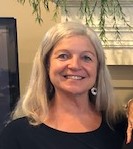 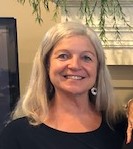 . For more information call Carol at 406.580-4443 or Lindsay Shepherd at 406.461-2335 (lshepherd@bozeman.net). Cost for the 3-day course is $250.00, which includes textbooks for each class.Registration Form______________________________________________Name													Mailing Address									_____________________Organization_____________________________________________________________________________________Contact Phone				__________________________________________________________Email__________________________________________________________________________________________Payment Information:  Card Number ________________________________________________________________Expiration _____/_______ CVV Code ______________ Zip Code __________________________Please mail with check or email completed form to: Carol Burroughs2023 Stadium Drive, #2BBozeman, MT  59715carolatwork@montana.net